FORMULAIRE - ACHAT DE BILLETNom : 	Prénom : Adresse : Ville : 	Code postal : Téléphone :  Courriel :  Modes de paiement 	Argent comptant		ChèqueLes chèques doivent être libellés au nom de la Fondation Cégep de Sherbrooke. Un chèque sans provision entraîne automatiquement le paiement obligatoire de la partie non payée, et ce, dans les dix jours suivant la date à laquelle la Fondation Cégep de Sherbrooke reçoit ce chèque de l’institution bancaire. Une fois ce délai écoulé, le détenteur du billet perd son éligibilité à tous les tirages. 	Carte de crédit  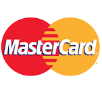 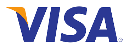 Numéro : 	Expiration :	Code vérification :	Signature : 	Date : Signature non nécessaire si retourné par courriel200 billets au coût unitaire de 130 $ seront mis en vente. La loterie-voyage est tenue par la Fondation Cégep de Sherbrooke. La Loterie débute le 17 août 2016 à 8 h 30, et se termine le 8 février 2017 à 16 h. Les billets sont disponibles au bureau administratif de la Fondation Cégep de Sherbrooke (Pavillon 5, 5e étage, local 51-132). La vente de billets sera réservée exclusivement aux employés du Cégep de Sherbrooke du 17 août 2016 au 9 septembre 2016. Au-delà de cette période, les billets restants pourront prendre preneurs dans la population en général, et ce jusqu’au 8 février 2017 à 16 h, veille du tirage. Numéro de licence RACJ : 423361-1